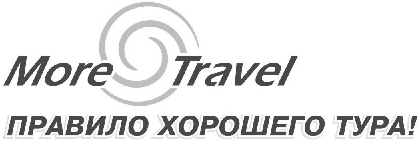         Екатеринбург Обзорная экскурсия + граница Европа-АзияДля индивидуальных туристов, делегаций по заявкам в любой день*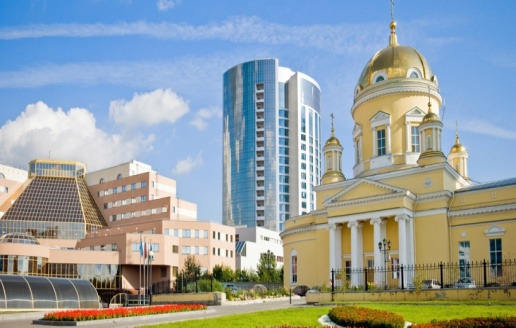  Вы узнаете, как был основан город в 1723 г., и какую роль в его основании сыграл император Пётр I. Побываете на месте рождения города-завода  - плотине и на Вознесенской горке. Узнаете почему ещё в XIX в. Екатеринбург называли столицей Урала. Увидите красивые богатые купеческие особняки и услышите легенды, связанные с ними.Экскурсовод расскажет историю Императорской Екатеринбургской гранильной фабрики, изделия которой до сих пор украшают петербургские дворцы. Недаром, именно в Екатеринбурге Павел Петрович Бажов написал все свои сказы, вошедшие в всемирно известный сборник «Малахитовая шкатулка». Также вы увидите один из наиболее известных архитектурных стилей города – советский конструктивизм, памятники которого широко известны во всём мире. Познакомитесь  с знаменитой своей компактностью  планировкой и историей застройки улиц, а также с особенностями архитектуры и зданий города, где великолепно "соседствуют" классицизм и эклектика XVIII-XIX веков, модерн и конструктивизм ХХ века, деревянное зодчество и железобетон.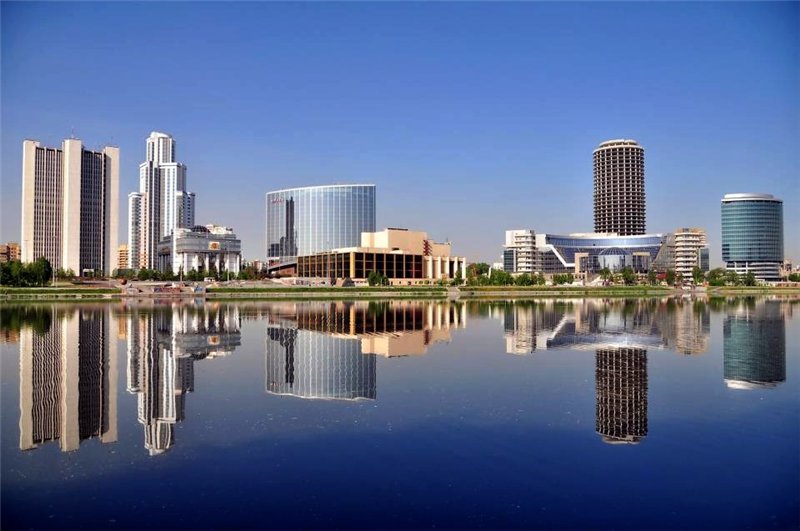 Горнозаводской цивилизации с 1723 года, по указу Петра здесь возводились железоделательные заводы, которые стали важными стратегическими объектами на карте Российского государства 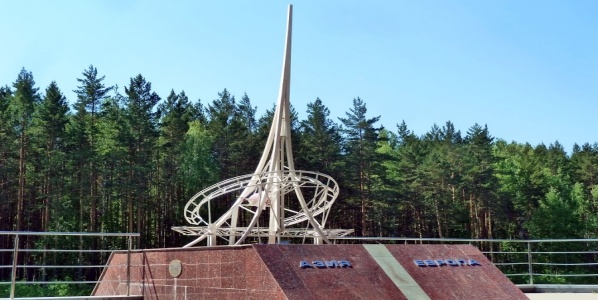 Посетите границу Европы и Азии и узнаете, почему Уральские горы стали границей между двумя частями света и какое отношение к утверждению границы между Европой и Азией по Уральским горам имеет один из основателей Екатеринбурга - Василий Никитич Татищев.Стоимость указана за экскурсию на русском языке. Экскурсии на иностранном языке рассчитываются индивидуально.   Порядок экскурсии и объекты показа корректируется в зависимости от предпочтений клиента. Начало экскурсии - от места, указанного заказчиком (в черте города) *Возможность проведения по согласованию: суббота, воскресенье, государственные праздники и выходные дни с 11.00-16.00                                                                    Екатеринбургул. Карла Маркса, 20-ател./факс +7 (33) 378-73-33http://www.moretravel.rue-mail: reservation@moretravel.ruКол-во туристовсумма16 000 руб/чел23 150 руб / чел3- 97 700 руб. группа